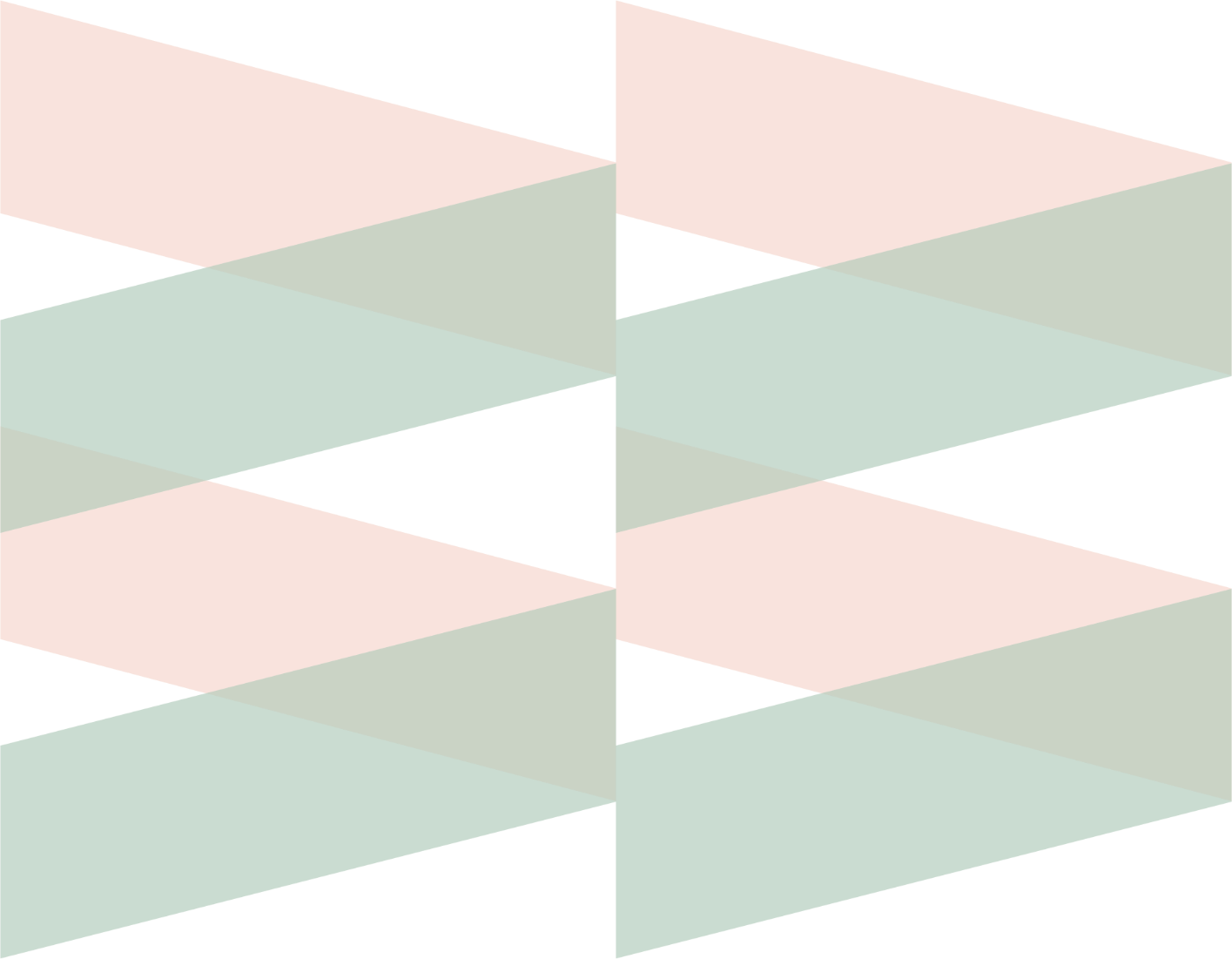 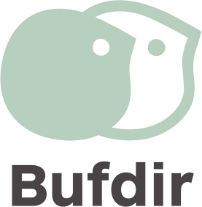 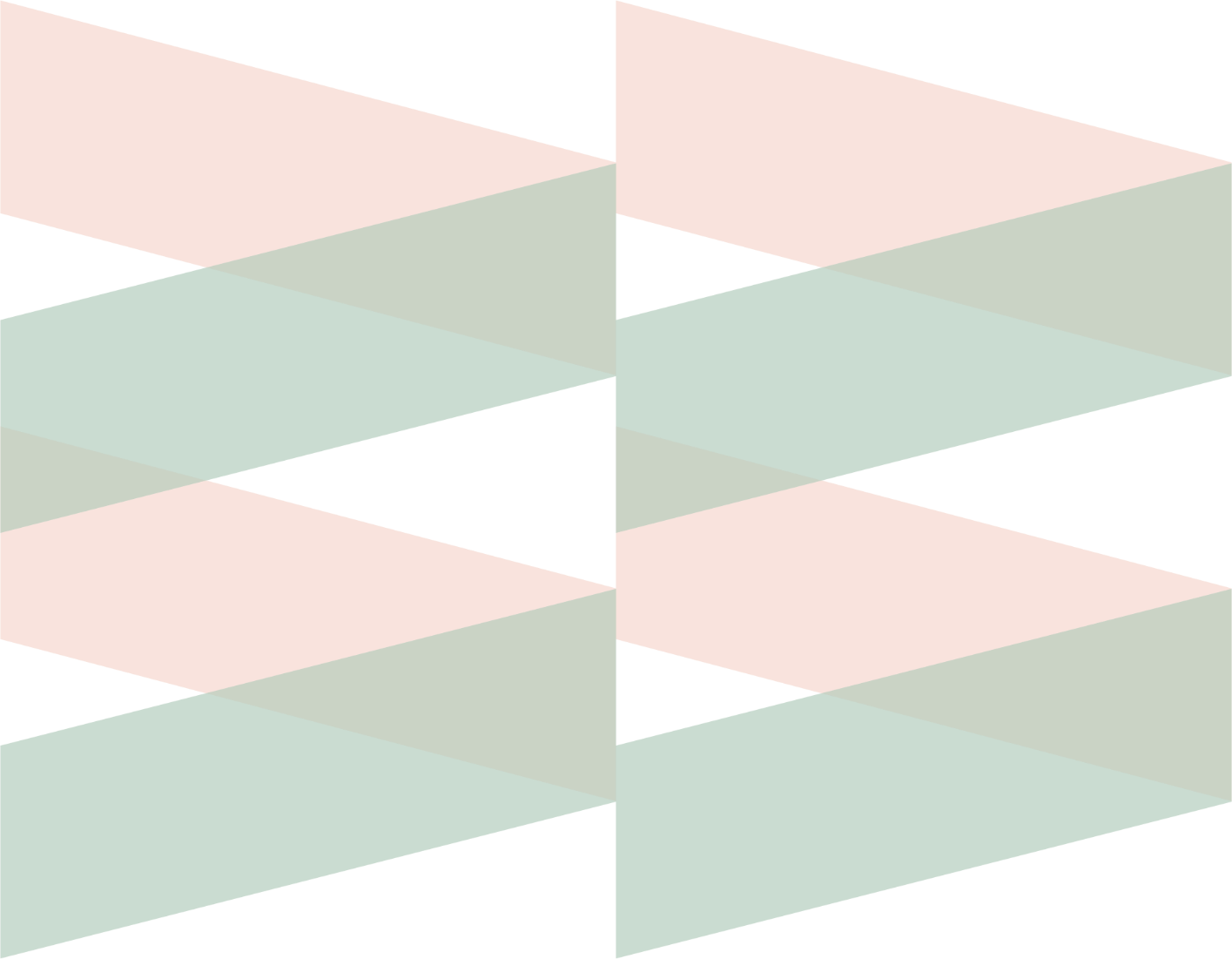 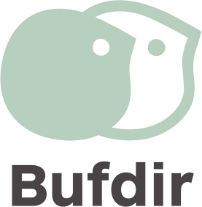 Del 2EUnntatt offentlighet forvaltningsloven 13 jf. barnevernloven § 6-7Vedlegg til
henvisning til Barne-, ungdoms- og familieetatenVedlegg til
henvisning til Barne-, ungdoms- og familieetatenSENTER FOR FORELDRE OG BARN UTREDNINGSENTER FOR FORELDRE OG BARN UTREDNINGInformasjon om barnetNavn: Navn: Fødselsnummer (11 siffer): Fødselsnummer (11 siffer): Navn og fødselsnummer på søsken som er henvist sammen med dette barnetNavn og fødselsnummer på søsken som er henvist sammen med dette barnetØnsket sted for utredningen:Ønsket sted for utredningen: Familien bor hjemme (hjemmebasert/poliklinisk)Døgnbasert utredning (vedtak må fattes og samtykke innhentes fra foreldre ved tilbud)Arbeid/barnehageArbeid/barnehageEr det forhold som det må tas hensyn til med tanke på barnehageplass og foreldres skole/ arbeidEr det forhold som det må tas hensyn til med tanke på barnehageplass og foreldres skole/ arbeidInformasjon fra bekymringsmeldingen/evt. andre relevante temaerInformasjon fra bekymringsmeldingen/evt. andre relevante temaerUndersøkelsesfrist: Undersøkelsesfrist: Hvordan har foreldrene medvirket i prosessen forut henvisningenKryss av for hvilke temaer som bør inngå i senterets utredningSe retningslinje for utredning av omsorgssituasjonen for barn 0-6 år  for temaer som kan være relevant for utredningenRelevante opplysninger om barnet/foreldrene bør legges ved henvisningenKryss av for hvilke temaer som bør inngå i senterets utredningSe retningslinje for utredning av omsorgssituasjonen for barn 0-6 år  for temaer som kan være relevant for utredningenRelevante opplysninger om barnet/foreldrene bør legges ved henvisningenKryss av for hvilke temaer som bør inngå i senterets utredningSe retningslinje for utredning av omsorgssituasjonen for barn 0-6 år  for temaer som kan være relevant for utredningenRelevante opplysninger om barnet/foreldrene bør legges ved henvisningenKryss av for hvilke temaer som bør inngå i senterets utredningSe retningslinje for utredning av omsorgssituasjonen for barn 0-6 år  for temaer som kan være relevant for utredningenRelevante opplysninger om barnet/foreldrene bør legges ved henvisningenKryss av for hvilke temaer som bør inngå i senterets utredningSe retningslinje for utredning av omsorgssituasjonen for barn 0-6 år  for temaer som kan være relevant for utredningenRelevante opplysninger om barnet/foreldrene bør legges ved henvisningenKryss av for hvilke temaer som bør inngå i senterets utredningSe retningslinje for utredning av omsorgssituasjonen for barn 0-6 år  for temaer som kan være relevant for utredningenRelevante opplysninger om barnet/foreldrene bør legges ved henvisningenKryss av for hvilke temaer som bør inngå i senterets utredningSe retningslinje for utredning av omsorgssituasjonen for barn 0-6 år  for temaer som kan være relevant for utredningenRelevante opplysninger om barnet/foreldrene bør legges ved henvisningenKryss av for hvilke temaer som bør inngå i senterets utredningSe retningslinje for utredning av omsorgssituasjonen for barn 0-6 år  for temaer som kan være relevant for utredningenRelevante opplysninger om barnet/foreldrene bør legges ved henvisningenKryss av for hvilke temaer som bør inngå i senterets utredningSe retningslinje for utredning av omsorgssituasjonen for barn 0-6 år  for temaer som kan være relevant for utredningenRelevante opplysninger om barnet/foreldrene bør legges ved henvisningenBarnet: Barnet: Barnet: Barnet: Barnet: Barnet: Barnet: Barnet: Barnet:  Helse og utvikling	Sosial fungering og relasjoner	Sosial fungering og relasjoner	Sosial fungering og relasjoner	Sosial fungering og relasjoner Følelser og uttrykk Følelser og uttrykk Belastende livshendelser Belastende livshendelserBeskriv aktuelle tema nærmereBeskriv aktuelle tema nærmereBeskriv aktuelle tema nærmereBeskriv aktuelle tema nærmereBeskriv aktuelle tema nærmereBeskriv aktuelle tema nærmereBeskriv aktuelle tema nærmereBeskriv aktuelle tema nærmereBeskriv aktuelle tema nærmereForeldrenes omsorg: Foreldrenes omsorg: Foreldrenes omsorg: Foreldrenes omsorg: Foreldrenes omsorg: Foreldrenes omsorg: Foreldrenes omsorg: Foreldrenes omsorg: Foreldrenes omsorg:  Grunnleggende omsorg Grunnleggende omsorg Grunnleggende omsorg Stimulering og veiledning Følelsesmessig tilgjengelighet Følelsesmessig tilgjengelighet Følelsesmessig tilgjengelighet Følelsesmessig tilgjengelighet BeskyttelseBeskriv aktuelle tema nærmereBeskriv aktuelle tema nærmereBeskriv aktuelle tema nærmereBeskriv aktuelle tema nærmereBeskriv aktuelle tema nærmereBeskriv aktuelle tema nærmereBeskriv aktuelle tema nærmereBeskriv aktuelle tema nærmereBeskriv aktuelle tema nærmereForeldrene: Foreldrene: Foreldrene: Foreldrene: Foreldrene: Foreldrene: Foreldrene: Foreldrene: Foreldrene: Forhold ved foreldrene som vurderes relevant og som kan påvirke foreldrenes omsorgsutøvelseForhold ved foreldrene som vurderes relevant og som kan påvirke foreldrenes omsorgsutøvelseForhold ved foreldrene som vurderes relevant og som kan påvirke foreldrenes omsorgsutøvelseForhold ved foreldrene som vurderes relevant og som kan påvirke foreldrenes omsorgsutøvelseForhold ved foreldrene som vurderes relevant og som kan påvirke foreldrenes omsorgsutøvelseForhold ved foreldrene som vurderes relevant og som kan påvirke foreldrenes omsorgsutøvelseForhold ved foreldrene som vurderes relevant og som kan påvirke foreldrenes omsorgsutøvelseForhold ved foreldrene som vurderes relevant og som kan påvirke foreldrenes omsorgsutøvelseForhold ved foreldrene som vurderes relevant og som kan påvirke foreldrenes omsorgsutøvelseBeskriv aktuelle tema knyttet til foreldres fungeringBeskriv aktuelle tema knyttet til foreldres fungeringBeskriv aktuelle tema knyttet til foreldres fungeringBeskriv aktuelle tema knyttet til foreldres fungeringBeskriv aktuelle tema knyttet til foreldres fungeringBeskriv aktuelle tema knyttet til foreldres fungeringBeskriv aktuelle tema knyttet til foreldres fungeringBeskriv aktuelle tema knyttet til foreldres fungeringBeskriv aktuelle tema knyttet til foreldres fungeringFamilie og miljø:Familie og miljø:Familie og miljø:Familie og miljø:Familie og miljø:Familie og miljø:Familie og miljø:Familie og miljø:Familie og miljø: Familieforhold Familieforhold Arbeid, bolig og økonomi Arbeid, bolig og økonomi Arbeid, bolig og økonomi Arbeid, bolig og økonomi Nettverk og sosial integrering Nettverk og sosial integrering Nettverk og sosial integreringBeskriv aktuelle tema og risiko knyttet til familie og miljø Beskriv aktuelle tema og risiko knyttet til familie og miljø Beskriv aktuelle tema og risiko knyttet til familie og miljø Beskriv aktuelle tema og risiko knyttet til familie og miljø Beskriv aktuelle tema og risiko knyttet til familie og miljø Beskriv aktuelle tema og risiko knyttet til familie og miljø Beskriv aktuelle tema og risiko knyttet til familie og miljø Beskriv aktuelle tema og risiko knyttet til familie og miljø Beskriv aktuelle tema og risiko knyttet til familie og miljø Annet: Annet: Annet: Annet: Annet: Annet: Annet: Annet: Annet: 